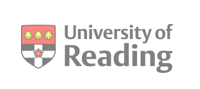 Pre-Travel checklistAction to completeYes / NoReady safety code of practice COP38 / COP32Yes   	 No   Reviewed FCDO website where applicableYes   	       No   Complete the International Travel Risk Assessment Form TRA1Yes                           No   Has your International Travel Risk Assessment Form (TRA1) been approved Yes   	        No    Completed the Overseas Staff Travel Form and uploaded TRA1 Form – Students should complete the online Travel Risk form on RISISYes                           No   Completed your visa application (where applicable)Yes                           No  Booked Travel via TMC (if over 9 via group travel suppliers)Yes  	      No  Downloaded the Lifeline Plus Travel Assistance AppYes  	        No  Completed Security Questionnaire if travelling to Sanctioned / High-risk Territories or overseas fieldworkYes  	            No  